ДОКУМЕНТАЦІЯ на проведення аукціону з продажу майнаДодаток № 1ВІДОМОСТІ ПРО УЧАСНИКАДодаток № 2Форма «Пропозиція» подається  Учасником на фірмовому бланку (у разі наявності) у вигляді, наведеному нижче..ЦІНОВА ПРОПОЗИЦІЯ№ (за наявності) _______ від __________ 2023 рокуМи, (найменування Учасника), надаємо свою кінцеву цінову пропозицію за результатами участі в аукціоні (ідентифікатор лота) _______________ згідно з вимогами Замовника аукціону. Вивчивши вимоги Замовника до предмету аукціону, ми, уповноважені на підписання Договору, маємо можливість та погоджуємося виконати вимоги Замовника та Договору за наступними цінами:В разі подачі документів не в повному обсязі та/або оформлених не відповідно до вимог оголошення аукціону та/або з недотриманням встановлених оголошенням строків надання, надаємо свою згоду на відхилення нашої пропозиції та в подальшому не будемо мати претензій з даного приводу.У разі визначення нас переможцем аукціону та прийняття рішення про намір укласти договір, ми беремо на себе зобов’язання підписати договір із Замовником аукціону.Зазначеним нижче підписом ми підтверджуємо повну, безумовну і беззаперечну згоду з усіма умовами проведення аукціону.*У разі надання пропозиції Учасником – неплатником ПДВ або якщо предмет аукціону звільняється від обкладання ПДВ, то такі пропозиції надаються без врахування ПДВ і ціна та загальна вартість зазначаються без ПДВ, про що Учасником робиться відповідна позначка.Примітка: вартість за одиницю та загальну вартість пропозиції потрібно заповнювати у гривнях, зазначаючи цифрове значення, яке має не більше двох знаків після коми.Додаток № 3ФОТОГРАФІЇ ЛОТУ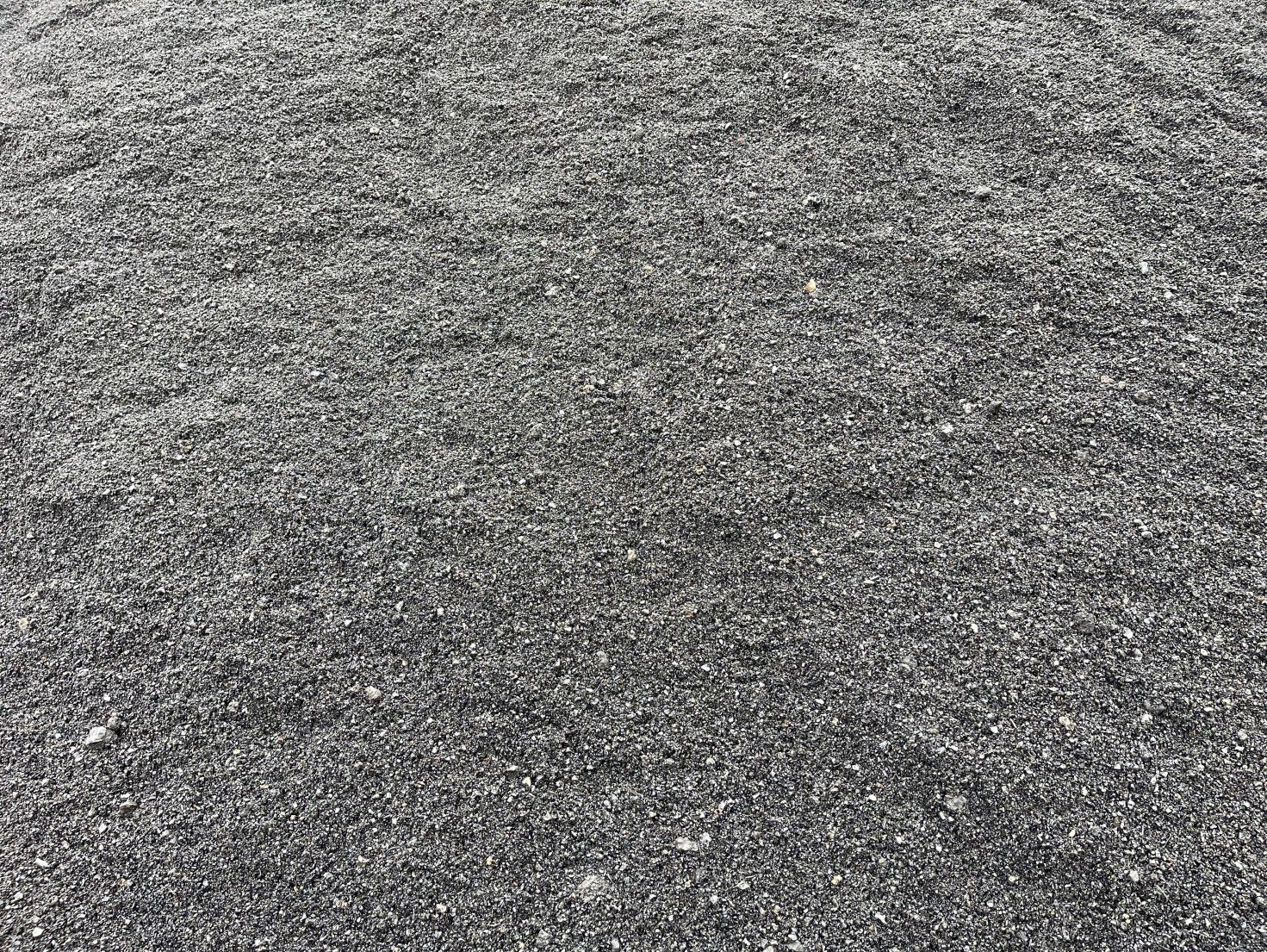 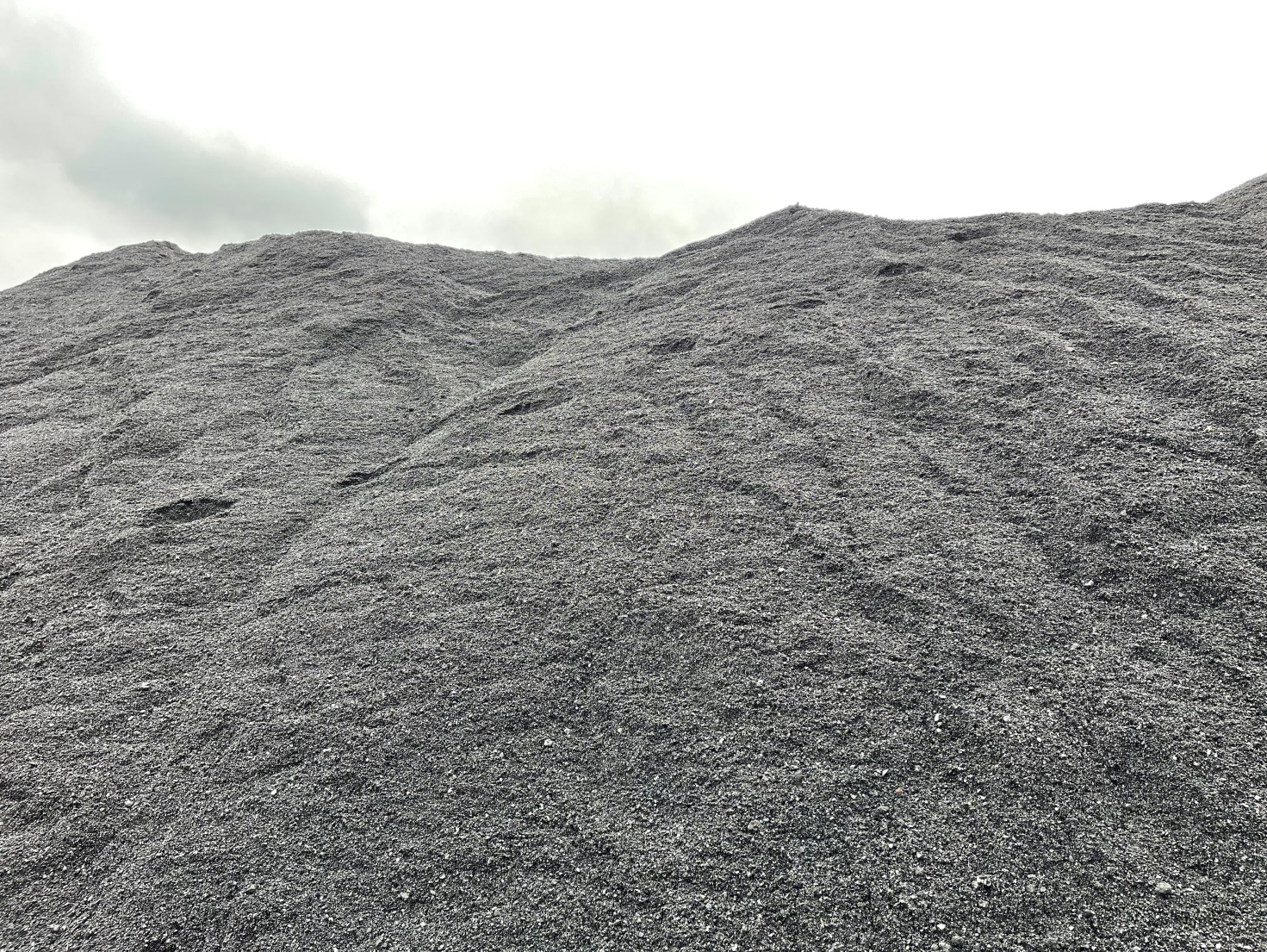 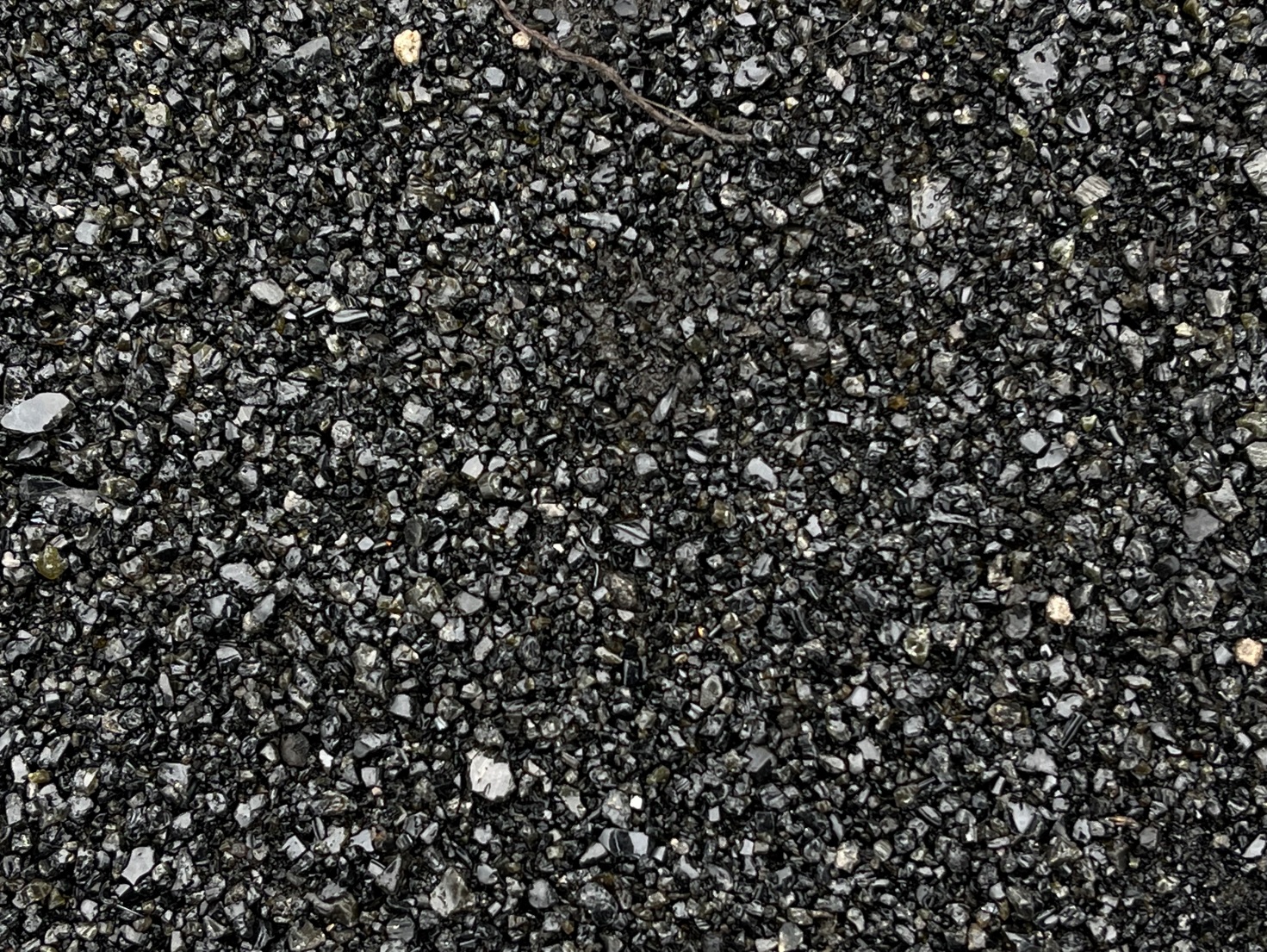 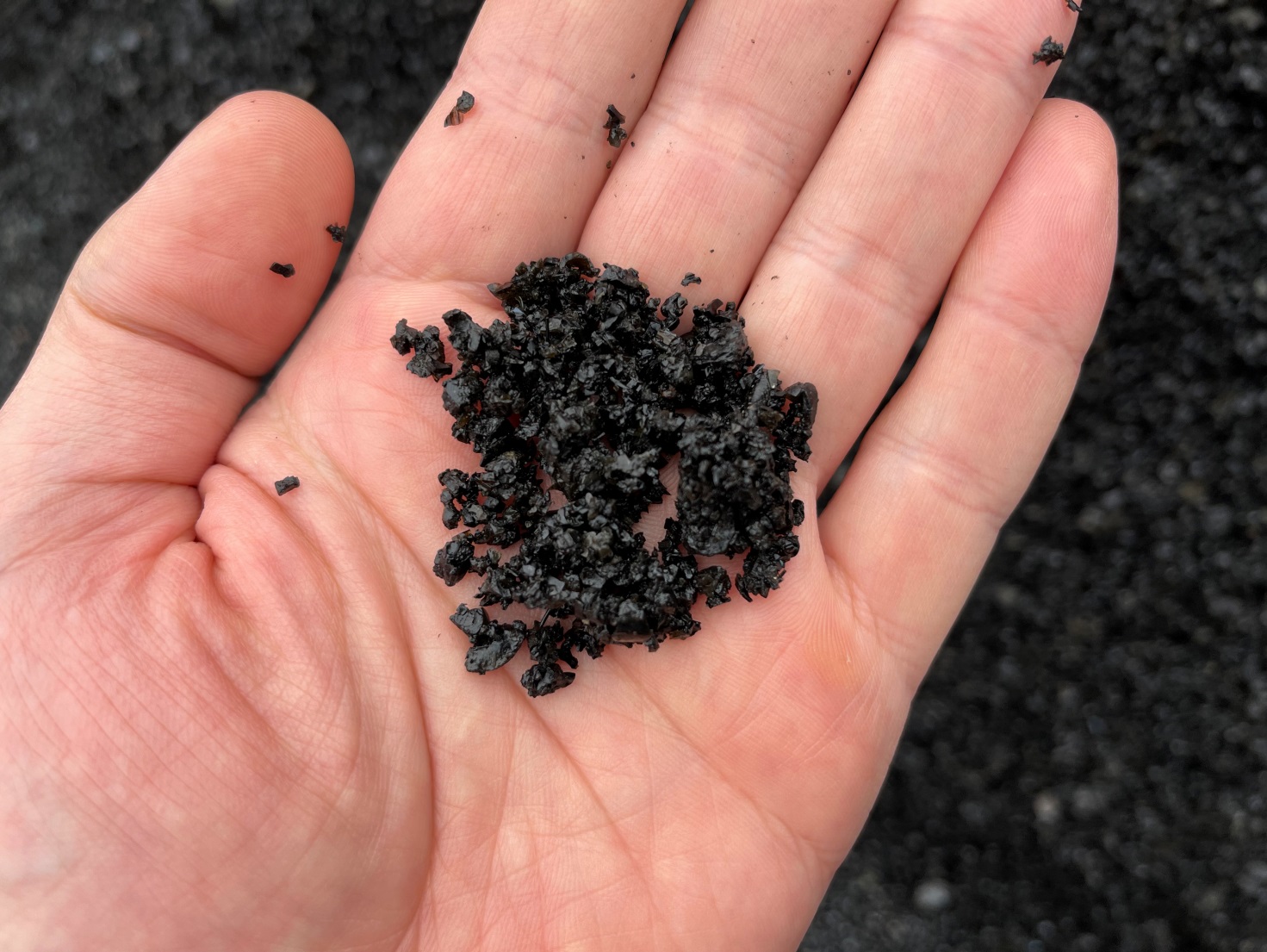 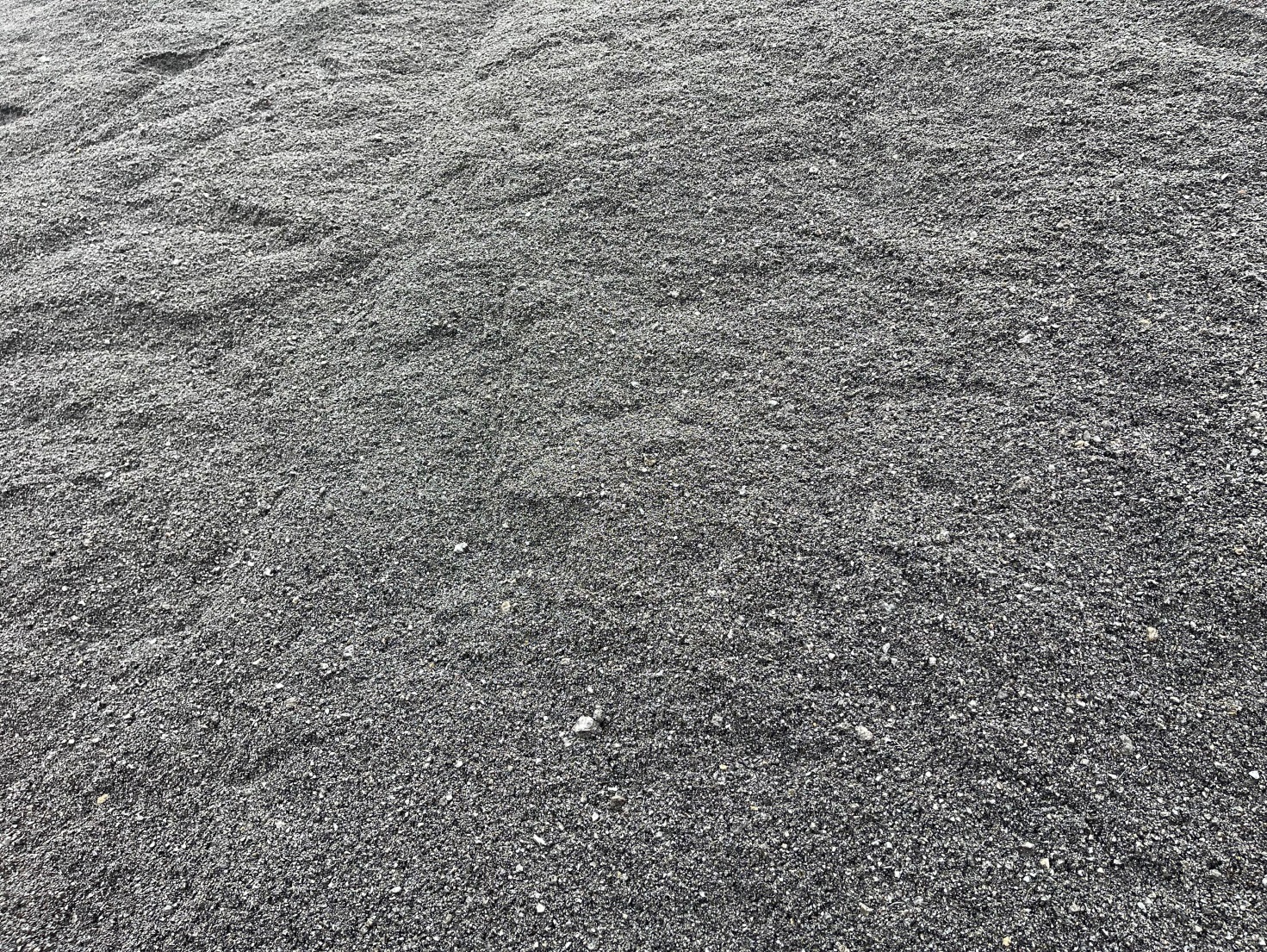 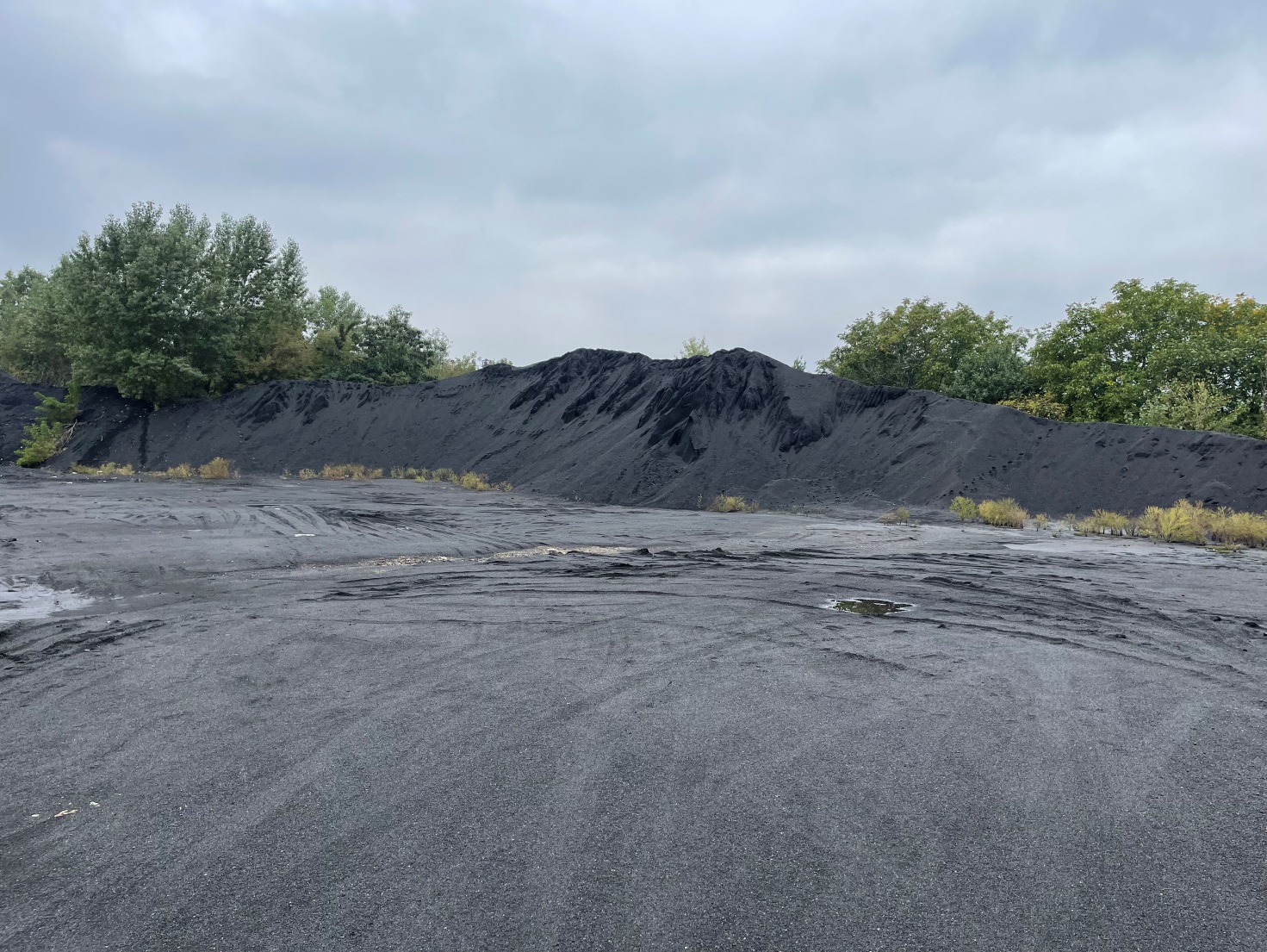 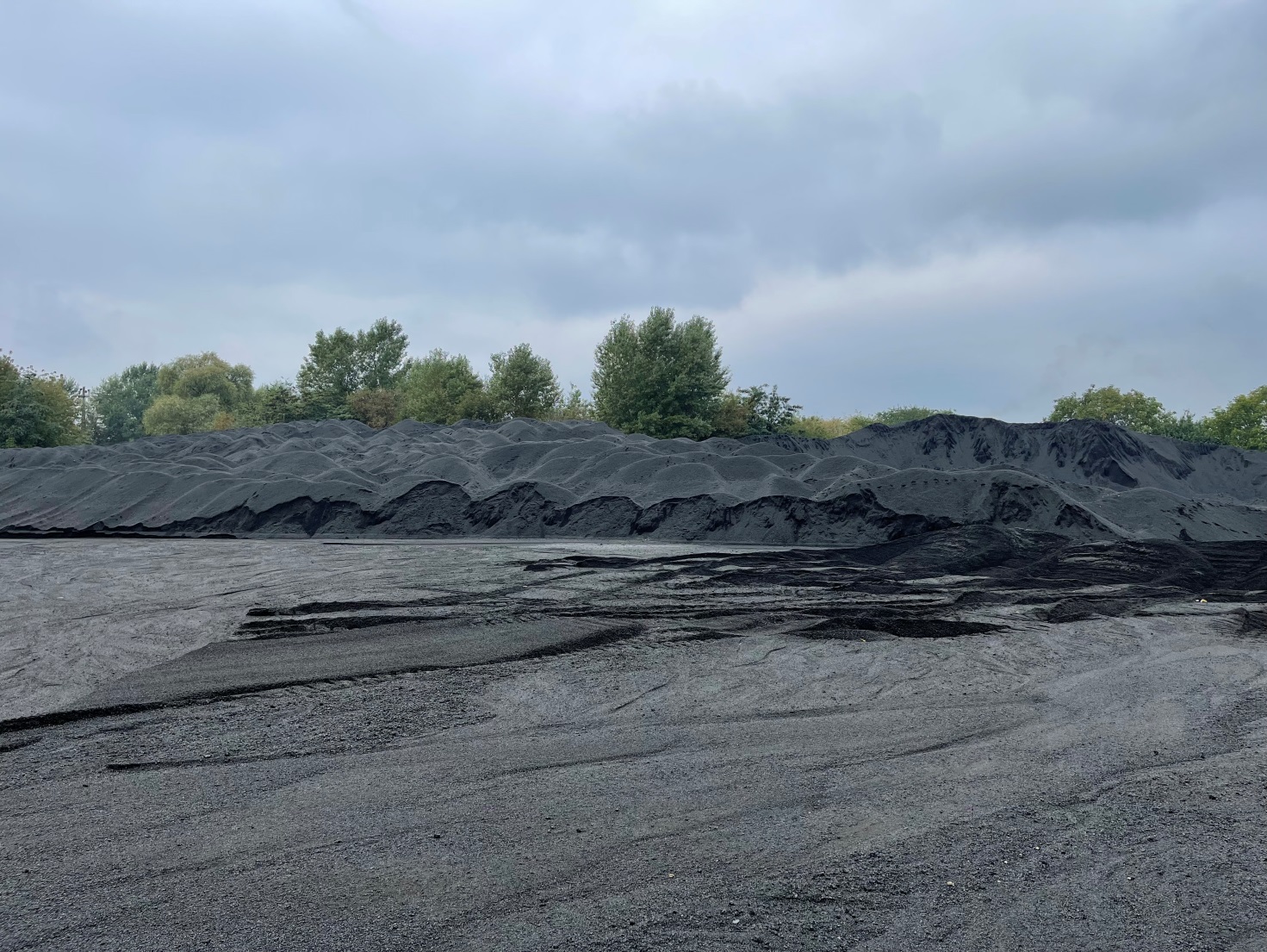 1Інформація про Замовника аукціонуІнформація про Замовника аукціонуІнформація про Замовника аукціону1.1Повне найменуванняАдресаЄДРПОУКатегоріяПРИВАТНЕ АКЦІОНЕРНЕ ТОВАРИСТВО "ЧЕРКАСЬКЕ ХІМВОЛОКНО" (ПРАТ "ЧЕРКАСЬКЕ ХІМВОЛОКНО")Україна, Черкаська область, місто Черкаси, Придніпровський район, проспект  Хіміків 76,  18013.00204033Суб’єкт господарювання, який здійснює діяльність в окремій сфері господарювання.ПРИВАТНЕ АКЦІОНЕРНЕ ТОВАРИСТВО "ЧЕРКАСЬКЕ ХІМВОЛОКНО" (ПРАТ "ЧЕРКАСЬКЕ ХІМВОЛОКНО")Україна, Черкаська область, місто Черкаси, Придніпровський район, проспект  Хіміків 76,  18013.00204033Суб’єкт господарювання, який здійснює діяльність в окремій сфері господарювання.2Інформація про ЛотІнформація про ЛотІнформація про Лот2.2Назва ЛотуНазва ЛотуШлак гранульований.2.3Інформація про технічні, якісні та інші характеристики ЛотуІнформація про технічні, якісні та інші характеристики ЛотуШлак гранульований, утворений в процесі згоряння твердого палива (кам’яного вугілля) в енергетичних котлах Черкаської ТЕЦ. Щільність шлаку   становить 1,36 т на 1 м3.Товар постачається партіями. Обсяги кожної партії визначається замовленням Покупця,  узгодженого із Продавцем.  Вага Товару визначається шляхом зважування завантаженого транспорту Покупця на вагах Продавця.  Після визначення ваги Сторони оформляють акт прийому-передачі Товару, що містить відомості про кількість та суму прийнятої партії Товару.  Акт прийому-передачі Товару підписується уповноваженими представниками Сторін в момент передачі Постачальником Товару Покупцеві у погодженому місці призначення поставки. Постачання товару здійснюється  на умовах  самовивозу Товару  Покупцем із місця його складування за адресою:             м. Черкаси, проспект Хіміків, 76, Шлаковідвал Черкаської ТЕЦ. Товар вважається таким, що переданий Продавцем та прийнятий Покупцем:- за кількістю – у відповідності до ваги, зазначеної у Акті приймання-передачі шлаку гранульованого;- за якістю – відповідно до ТУ У В. 2.7-08.1-00204033-001:2012 «Шлак гранульований», зі змінами №2.Після підписання Покупцем Акту прийому-передачі шлаку гранульованого претензії до прийнятого Товару не розглядаються.Право власності на Товар переходить від Продавця до Покупця з моменту підписання Сторонами Акту прийому-передачі шлаку гранульованого.2.4Кількість та місце поставки товарів або обсяг і місце виконання робіт чи надання послугКількість та місце поставки товарів або обсяг і місце виконання робіт чи надання послугКількість – 10 000 т.Постачання товару здійснюється  на умовах  самовивозу Товару  Покупцем із місця його складування за адресою: м. Черкаси, проспект Хіміків, 76, Шлаковідвал Черкаської ТЕЦ.2.5Строк поставки товарів, виконання робіт, надання послугСтрок поставки товарів, виконання робіт, надання послугВідвантаження Товару здійснюється Продавцем протягом 3 (трьох) календарних днів з моменту  узгодження замовлення Покупця. Навантаження та перевезення Товару здійснюється  транспортом та за рахунок Покупця після отримання Продавцем попередньої оплати за Товар.3Умови оплати Умови оплати Оплата Товару здійснюється Покупцем шляхом повної попередньої оплати  протягом 5 (п’яти) банківських днів з дати  виставлення Продавцем рахунку.4Термін дії пропозиції учасниківТермін дії пропозиції учасниківНе менше 30 (тридцяти) календарних днів від дати проведення відкритого конкурсу.5Період уточненьПеріод уточнень  Згідно з регламентом роботи ЕТС.6Кінцевий термін подання заяви на участь в електронному аукціоніКінцевий термін подання заяви на участь в електронному аукціоніЗгідно з інформацією вказаною в електронних полях майданчику.7Стартова ціна реалізації лотуСтартова ціна реалізації лоту350 000,00 грн. з ПДВ.8Розмір мінімального кроку підвищенняРозмір мінімального кроку підвищення1 %.9Розмір гарантійного внескуРозмір гарантійного внеску1 %.10День старту електронного аукціонуДень старту електронного аукціонуЗгідно з інформацією вказаною в електронних полях майданчику.11.Допуск Учасників для участі в електронному аукціоніДопуск Учасників для участі в електронному аукціоніУчасник для участі в електронних торгах (аукціоні) ДО ПОЧАТКУ АУКЦІОНУ розміщує в електронній торговій системі ProZorro-Продажі копії належним чином завірених* документів:Копія Витягу з Єдиного державного реєстру юридичних осіб та фізичних осіб – підприємців.Копія Статуту або іншого установчого документа. У разі, якщо учасник здійснює діяльність на підставі модельного статуту, необхідно надати копію рішення засновників про створення такої юридичної особи. Якщо один із вищезазначених документів не передбачений (необов’язковий), учасник повинен надати скановану довідку у довільній формі з викладенням обставин, що обґрунтовують відсутність у нього такого документа.Копії документів, що підтверджують повноваження посадової особи (керівника) на укладення  договору - наказ, протокол/рішення органів управління товариства, тощо. У разі якщо договір підписується іншою посадовою особою ніж керівник (представником) – додатково надаються копії довіреності, доручення або інші документи, що підтверджує повноваження посадової особи (або представника) на підписання договору.Копія свідоцтва платника ПДВ або витягу з реєстру платників ПДВ (якщо Учасник є платником ПДВ) та копія свідоцтва про сплату єдиного податку (якщо Учасник є платником єдиного податку) або реєстрацію платника податків на додану вартість.Відомості про Учасника відповідно до Додатку 1.Довідку в довільній формі з інформацією про кінцевого бенефіціарного власника. Якщо особа не має кінцевого бенефіціарного власника, зазначається інформація про відсутність кінцевого бенефіціарного власника і про причину його відсутності.* Належним чином завірені копії документів це документи, які завірені відповідно до вимог п.5. ДСТУ 4163:2020 «Уніфікована система організаційно-розпорядчої документації. Вимоги до оформлювання документів», а саме: Відмітка про засвідчення копії документа складається з таких елементів: слів «Згідно з оригіналом» (без лапок), найменування посади, особистого підпису особи, яка засвідчує копію, її власного імені та прізвища, дати засвідчення копії. Підпис особи включає найменування посади особи, яка підписує документ; особистий підпис; власне ім’я та прізвище.Документи, що подаються учасником повинні бути скановані в різних файлах у форматі pdf з копій документів, які належним чином завірені (в порядку, вказаному вище). Документи, що розміщуються в системі повинні бути належного рівня зображення та доступні для перегляду.Примітка: У разі якщо учасник не повинен складати або відповідно до норм чинного законодавства не зобов’язаний складати якийсь зі вказаних документів,  то він надає лист-роз’яснення в довільній формі в якому зазначає законодавчі підстави ненадання відповідних документів або копію/ії роз'яснення/нь державних органів.12.Перелік документів, які повинен надати Переможець для укладення договоруПерелік документів, які повинен надати Переможець для укладення договорукінцева цінова пропозиція Переможця за результатами аукціону, за формою, наведеною у Додатку 2.13.Інформація  про  мову (мови),  якою  (якими) повинні бути складені документи учасників електронного аукціонуІнформація  про  мову (мови),  якою  (якими) повинні бути складені документи учасників електронного аукціонуПід час проведення процедури аукціону документи, що подаються учасником, викладаються українською мовою.Усі документи, що мають відношення до пропозиції та підготовані безпосередньо учасником повинні бути складені українською мовою.1Назва Учасника2ЄДРПОУ (Ідентифікаційний код)3Реквізитимісцезнаходження (місце проживання) згідно з статутними документами/даними ЄДРПОУ:3Реквізитифактична адреса розташування (фактичне місце ведення діяльності чи розташування офісу, з якого проводиться щоденне керування діяльністю юридичної особи (переважно знаходиться керівництво) та здійснення управління і обліку)3Реквізитителефон:3Реквізитиелектронна адреса:4Керівник посада:  4Керівник прізвище, ім’я, по батькові :  5Інформація про реквізити банку, за якими буде здійснюватися оплата за договором в разі визнання переможцем назва банку:5Інформація про реквізити банку, за якими буде здійснюватися оплата за договором в разі визнання переможцем Рахунок за стандартом IBAN6Інформація про систему оподаткування, на якій перебуває Учасник як суб‘єкт підприємницької діяльності _______________________________________________________________________посада уповноваженої особи Учасникапідпис та печатка (за наявності)прізвище, ініціали№Найменування товаруКількістьОд. вим.Ціна за одиницю грн,  без ПДВ Всього, без ПДВ грн.1Шлак гранульований10 000т.Всього:Всього:Всього:Всього:Всього:_______________________________________________________________________посада уповноваженої особи Учасникапідпис та печатка (за наявності)прізвище, ініціали